            Репортаж  «Мой весёлый звонкий мяч»                 По дорожкам сада, вскачь,                   Побежал упрямый мяч,                   И весёлою гурьбой                   Позвал ребят всех за собой.                   Сине-красные бока,                   К нему притронешься слегка,-                   Он земли коснётся,                   А в руки не даётся.                                      Е. Эрато  Важное место в физическом развитии детей дошкольного возраста занимают действия с мячом.    Во время игры с мячом у детей  совершенствуются навыки отталкивания мяча, передачи мяча, развивается быстрота движений, смекалка, дети учится ориентироваться в пространстве, у них развивается фиксация взора.    С мячом дети группы «Колокольчики» выполняли различные упражнения и задания.Очень любят наши дети игры с элементами футбола, баскетбола.    Можно только удивляться, замечая какое разнообразие впечатлений и действий может давать ребёнку обычный мяч.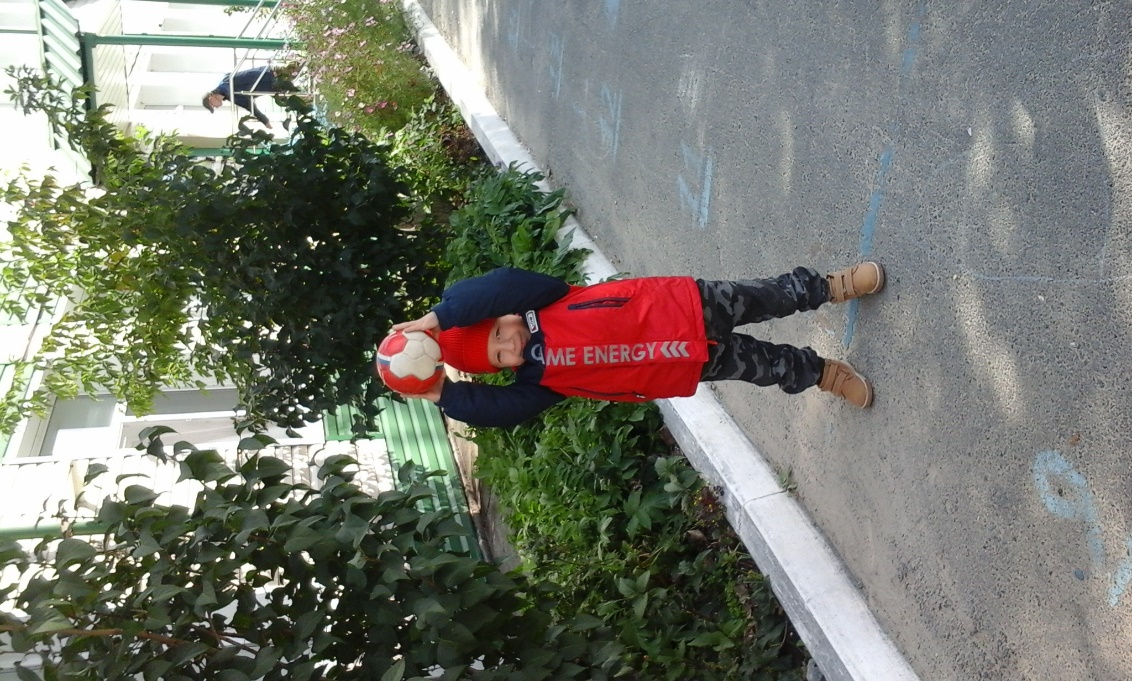 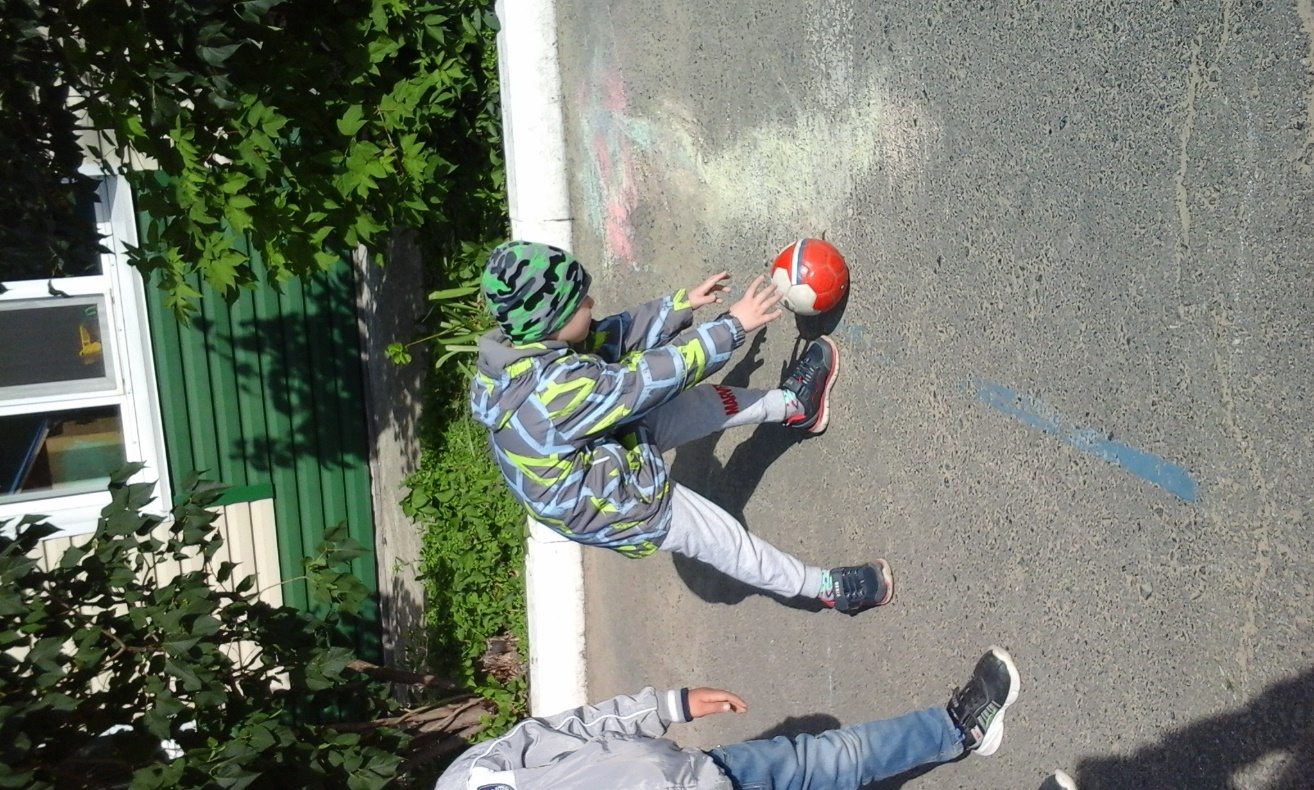 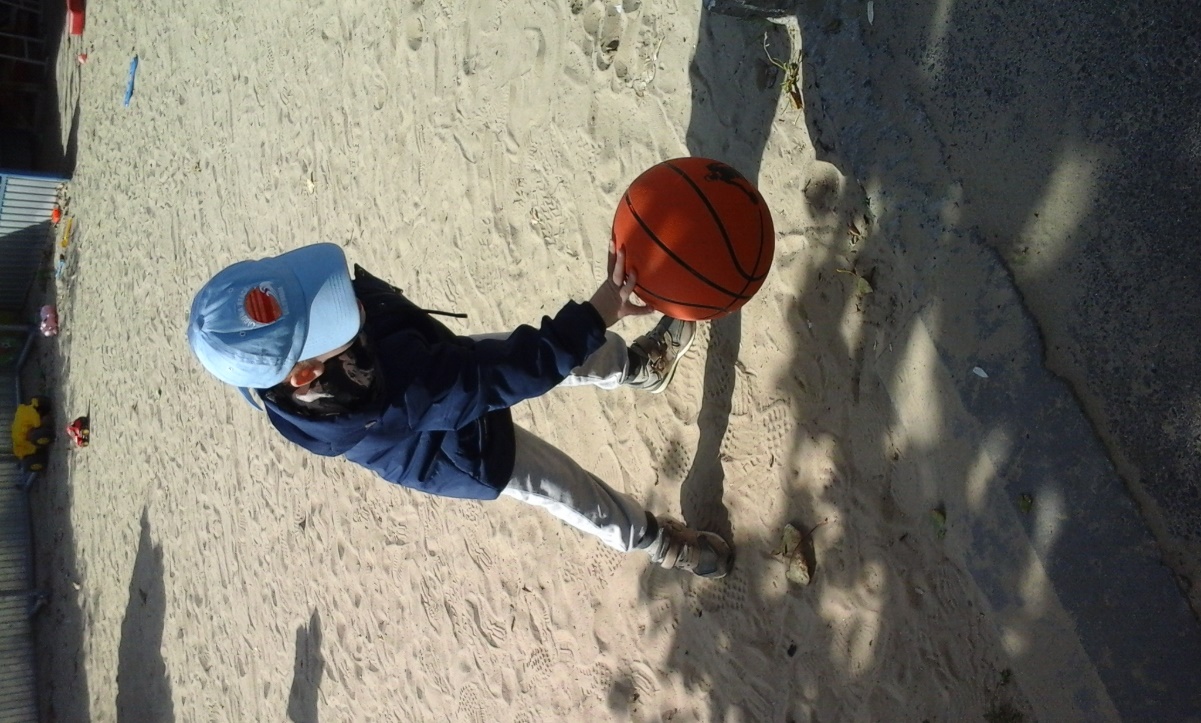 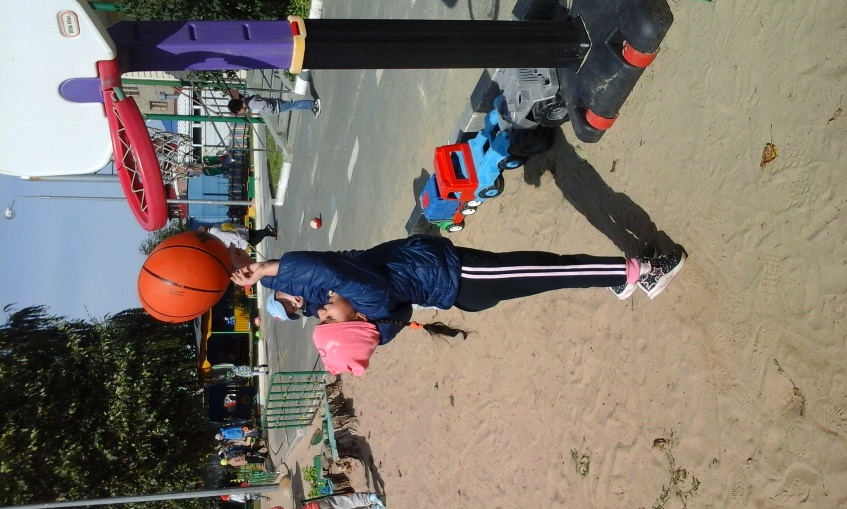 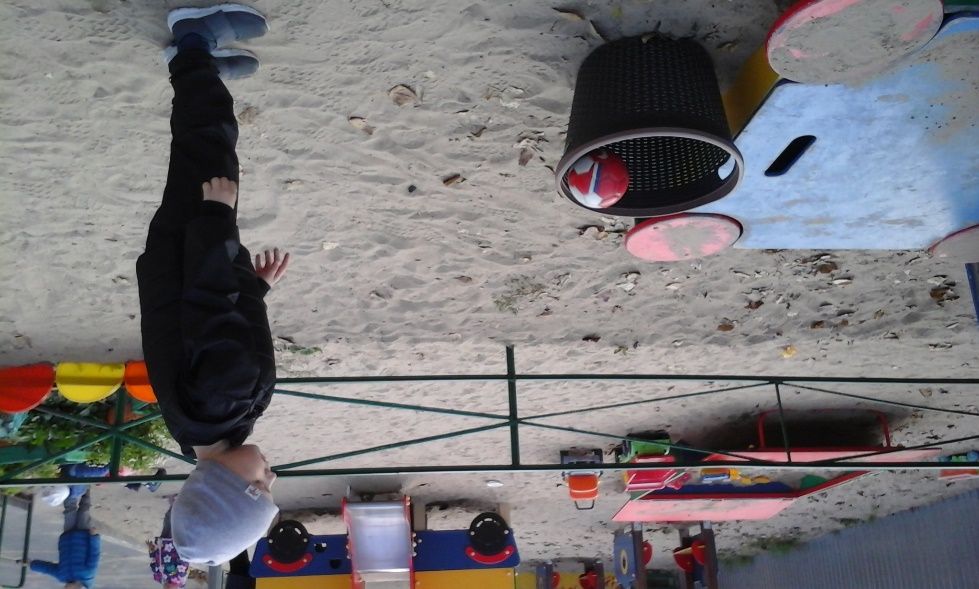 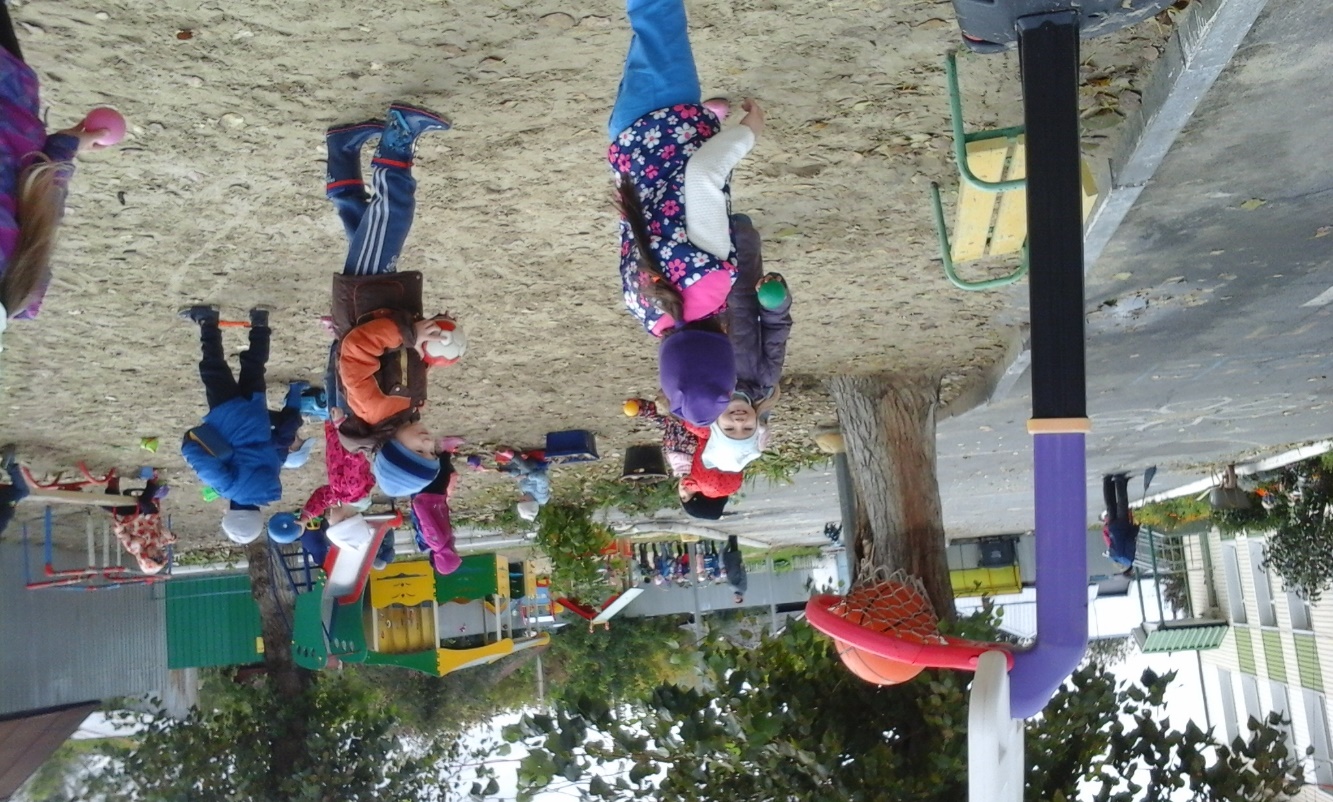                                                                Воспитатель: Бутакова С.В.